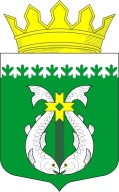 РЕСПУБЛИКА КАРЕЛИЯKARJALAN TAZAVALDUАДМИНИСТРАЦИЯСУОЯРВСКОГО МУНИЦИПАЛЬНОГО ОКРУГАSUOJÄRVEN PIIRIKUNNAN HALLINDOПОСТАНОВЛЕНИЕ01.03.2023                                                                                                          № 264 О проведении конкурса профессионального мастерства «Педагог года» в Суоярвском муниципальном округеВ соответствии с мероприятиями муниципальной программы «Развитие образования в Суоярвском муниципальном округе»:1. Провести конкурс профессионального мастерства «Педагог года» (далее – Конкурс) в Суоярвском муниципальном округе в период с 29 по 30 марта 2023 года на базе образовательных организаций г.Суоярви (по согласованию)2. Утвердить Положение о проведении конкурса  профессионального мастерства «Педагог года» (Приложение 1).3. Назначить ответственным за проведение Конкурса отдел образования, культуры и социальной политики (Денисова Е.М.).4. Руководителям образовательных организаций направить кандидатуры для участия в Конкурсе.5. Контроль за исполнением настоящего постановления возложить на заместителя Главы администрации Смирнову Е.Н.Глава Суоярвскогомуниципального округа                                                                        Р.В. ПетровРазослать: Дело, ООКиСП, ОУПриложение 1к постановлению администрации Суоярвского муниципального округа №264 от 01.03.2023Положение о проведении  конкурса профессионального мастерства «Педагог года»Общие положения Конкурс  профессионального мастерства «Педагог года» проводит Администрация Суоярвского муниципального округа (далее - Администрация)Положение о проведении профессионального конкурса «Педагог года» (далее – Положение) определяет цели и задачи, порядок организации, подведения итогов и награждения победителей  профессионального конкурса «Педагог года» (далее – Конкурс).Учредителями и организаторами Конкурса является Администрация Суоярвского муниципального округа.Координатором и оператором Конкурса является Отдел образования, культуры и социальной политики  Суоярвского муниципального округа (далее – оргкомитет Конкурса). Информация о Конкурсе размещается на сайте Суоярвского муниципального округа.  Цели и задачи КонкурсаКонкурс проводится в целях профессионального и личностного развития педагогов, работающих в образовательных организациях, реализующих образовательные программы дошкольного, начального основного, общего основного, среднего основного образования; выявления и поддержки наиболее талантливых педагогов, распространения их лучших практик на территории Суоярвского муниципального округа; привлечения внимания органов местного самоуправления, педагогической общественности, средств массовой информации к важности решения проблем образования.Основными задачами Конкурса являются:- создание для педагогических работников условий и стимулов к развитию творческой инициативы, профессиональному совершенствованию;- демонстрация широкой общественности достижений педагогических работников;- создание информационной среды, ориентированной на освещение историй успеха педагогических работников и способствующей популяризации и повышению престижа профессии;- выявление и распространение педагогических практик, получивших признание профессионального сообщества.Участники КонкурсаПринять участие в конкурсе могут педагогические работники  в муниципальных образовательных организаций Суоярвского муниципального округа.Участие в Конкурсе является добровольным. Согласие претендента на выдвижение его кандидатуры для участия в Конкурсе обязательно.Выдвижение кандидатов для участия в Конкурсе осуществляется педагогическими коллективами образовательных организаций Суоярвского муниципального округа.   IV. Организация и проведение Конкурса4.1. Для организации и проведения Конкурса определен ответственный исполнитель - отдел образования, культуры и социальной политики Суоярвского муниципального округа.Порядок подачи заявки на участие в Конкурсе и требования к оформлению документов и материаловДля участия в конкурсе образовательная организация направляет представление установленной формы согласно Приложению 1 в оргкомитет Конкурса до 20 марта 2023 г. Представления, поступившие позже установленного срока,  и не соответствующие  Положению о Конкурсе, не регистрируются и к рассмотрению не принимаются.VI.  Порядок проведения Конкурса и требования к оформлению     документов и материалов6.1. Конкурс состоит из трех туров в следующих номинациях:«Воспитатель»;«Учитель»;«Классный руководитель» - учителя, осуществляющие классное руководство;«Учитель родного языка»;«Учитель здоровья» ;«Дебют» - учителя с педагогическим стажем до 5 лет включительно.6.2 Сроки проведения Конкурса: Торжественная церемония открытия Конкурса, жеребьевка и первые конкурсные испытания состоятся 29 марта 2023 года. Торжественная церемония награждения победителей, лауреатов и участников Конкурса состоится 30 марта 2023 года.6.3. Очные туры Конкурса проводятся на базе муниципальных образовательных организаций Суоярвского муниципального округа (по согласованию).6.4. Материалы, представляемые на Конкурс, не возвращаются и могут быть использованы, с согласия участников Конкурса, для публикаций в СМИ и при подготовке учебно-методических материалов Конкурса. 6.5 Конкурсные туры:6.5.1 Тур 1 «Медиавизитка «Я - педагог» (для всех номинаций) - видеоролик, представляющий педагогического работника, рассказывающий о его профессиональной и общественной деятельности, достижениях и увлечениях.Цель конкурсного испытания: демонстрация конкурсантов профессиональных достижений с использованием информационно-коммуникационных технологий.Участники Конкурса сами определяют жанр видеоролика: интервью, репортаж, видеоклип, мультфильм и т.п.Формат: видеоролик продолжительностью не более 3-х минут с возможностью воспроизведения на большом количестве современных цифровых устройств, качество не ниже 760 px. Видеоролик должен быть оформлен информационной заставкой с указанием субъекта Российской Федерации, конкретного района (города) Республики Карелия, образовательной организации, Ф.И.О. участника.Максимальная оценка за конкурсное испытание «Медиавизитка «Я – педагог» – 10 баллов.Критерии и показатели оценки конкурсного испытания «Медиавизитка «Я – педагог»:  Оценивание конкурсных заданий  этапа производится по 2 критериям. Критерии не равнозначны и имеют разное выражение в баллах, каждый критерий раскрывается через совокупность показателей. Каждый показатель оценивается по шкале от 0 до 1 балла, где 0 баллов – «показатель не проявлен», 1 балл – «показатель проявлен».6.5.2 Тур 2 «Мастер-класс» (для всех номинаций).Цель конкурсного испытания: демонстрация   собственной педагогической разработки (технологии, метода, способа, приема или средства), используемой в профессиональной деятельности, а также компетенций в области презентации и передачи личного педагогического опыта. Формат: мастер-класс с использованием элементов профессиональной деятельности (приемы, методы, технологии обучения и развития детей дошкольного возраста), демонстрирующий систему работы педагога, ее оригинальность, эффектность и тиражируемость. Конкурсное испытание проводится в специально отведенной аудитории. Тему, форму мастер-класса (тренинговое занятие, деловая имитационная игра, моделирование, мастерская, творческая лаборатория, воркшоп и т.д.), наличие фокус-группы и ее количественный состав конкурсанты определяют самостоятельно.  Регламент: до 10 минут.Максимальная оценка за конкурсное испытание «Мастер-класс» – 38 баллов.Критерии и показатели оценки конкурсного испытания «Мастер-класс»:  Порядок оценивания конкурсных испытаний тура: оценивание конкурсного испытания осуществляется в очном режиме. Оценка фиксируется каждым членом жюри в индивидуальной оценочной ведомости. Оценивание производится по критериям. Критерии не равнозначны и имеют разное выражение в баллах, каждый критерий раскрывается через совокупность показателей. Каждый показатель оценивается по шкале от 0 до 2 балла, где 0 баллов – «показатель не проявлен», 1 балл – «показатель проявлен частично», 2 балла – показатель проявлен.6.5.3 Тур 36.5.3.1  Конкурсное испытание «Педагогическое мероприятие с детьми» (для номинации «Воспитатель»).Цель конкурсного испытания: демонстрация конкурсантом профессиональных компетенций в области проектирования, организации и реализации различных видов развивающей деятельности дошкольников.Формат: педагогическое мероприятие с детьми в образовательной организации дошкольного образования, демонстрирующее практический опыт участника Конкурса и отражающее сущность используемых образовательных технологий. Конкурсное испытание проводится в дошкольных образовательных организациях, реализующих образовательные программы дошкольного образования.  Образовательная деятельность с воспитанниками дошкольного возраста может быть представлена в разных формах. Сведения о возрастной группе, необходимом для проведения мероприятия оборудовании заявляются конкурсантом при регистрации.При проведении педагогического мероприятия с детьми участник Конкурса должен продемонстрировать способы, методы или приемы обучения, воспитания и развития детей дошкольного возраста, представленные им в конкурсном задании  «Мастер-класс»  (или их элементы). Регламент: проведение мероприятия – 25 минут (демонстрация задания – 20 минут, ответы на вопросы членов жюри – до 5 минут). Максимальная оценка за конкурсное испытание «Педагогическое мероприятие с детьми» – 58 баллов.Критерии и показатели оценки конкурсного испытания «Педагогическое мероприятие с детьми»:  Порядок оценивания конкурсных испытаний тура: оценивание конкурсного испытания осуществляется в очном режиме. Оценка фиксируется каждым членом жюри в индивидуальной оценочной ведомости. Оценивание производится по критериям. Критерии не равнозначны и имеют разное выражение в баллах, каждый критерий раскрывается через совокупность показателей. Каждый показатель оценивается по шкале от 0 до 2 балла, где 0 баллов – «показатель не проявлен», 1 балл – «показатель проявлен частично», 2 балла – показатель проявлен. 6.5.3.2  Конкурсное испытание «Урок» (для номинаций «Учитель», «Учитель родных языков», «Учитель здоровья», «Дебют»)Цель конкурсного испытания – демонстрация конкурсантом профессиональных компетенций в области проведения и анализа урока как основной формы организации образовательного процесса и учебной деятельности обучающихся. Формат конкурсного испытания: урок по учебному предмету, который проводится конкурсантом в общеобразовательной организации, утверждённой Оргкомитетом в качестве площадки проведения второго дня Конкурса. Тема урока определяется в соответствии с календарно-тематическим планированием и рабочей программой по соответствующему предмету с учётом её фактического выполнения в соответствующем классе общеобразовательной организации. В случае если преподаваемый конкурсантом предмет не изучается в данной общеобразовательной организации, урок проводится на произвольную тему. Сведения о возрастной группе (классе), необходимом для проведения урока оборудовании заявляются конкурсантом при регистрации. Регламент конкурсного испытания: проведение урока – 35 минут; самоанализ урока и ответы на вопросы членов жюри (экспертов) – до 10 минут. При проведении «Урока» участник Конкурса должен продемонстрировать способы, методы или приемы обучения, воспитания и развития обучающихся, представленные им в конкурсном задании  «Мастер-класс»  (или их элементы). Максимальная оценка за конкурсное испытание «Урок» – 58 баллов.Критерии и показатели оценки конкурсного испытания «Урок»:  Порядок оценивания конкурсных испытаний   тура: оценивание конкурсного испытания осуществляется в очном режиме. Оценка фиксируется каждым членом жюри в индивидуальной оценочной ведомости. Оценивание производится по критериям. Критерии не равнозначны и имеют разное выражение в баллах, каждый критерий раскрывается через совокупность показателей. Каждый показатель оценивается по шкале от 0 до 2 балла, где 0 баллов – «показатель не проявлен», 1 балл – «показатель проявлен частично», 2 балла – показатель проявлен.6.5.3.3 Конкурсное испытание «Классный час»                                       (для номинации «Классный руководитель»)Цель конкурсного испытания: демонстрация конкурсантами профессионально-личностных компетенций в области воспитания и социализации обучающихся. Формат конкурсного испытания: классный час с обучающимися. Классный час проводится в общеобразовательной организации, утверждённой Оргкомитетом.Тема классного часа определяется в соответствии с планом воспитательной работы общеобразовательной организации, утвержденной Оргкомитетом, и воспитательным планом класса. Сведения о возрастной группе (классе), и необходимом для проведения урока оборудовании заявляются конкурсантом при регистрации. Регламент конкурсного испытания: проведение классного часа – 35 минут ответы на вопросы членов жюри (экспертов) – до 10 минут.   При проведении «Классного часа» участник Конкурса должен продемонстрировать способы, методы или приемы обучения, воспитания и развития обучающихся, представленные им в конкурсном задании  «Мастер-класс»  (или их элементы). Максимальная оценка за конкурсное испытание «Классный час» – 50 баллов.Критерии и показатели оценки конкурсного испытания «Классный час»:Порядок оценивания конкурсных испытаний   тура: оценивание конкурсного испытания осуществляется в очном режиме. Оценка фиксируется каждым членом жюри в индивидуальной оценочной ведомости. Оценивание производится по критериям. Критерии не равнозначны и имеют разное выражение в баллах, каждый критерий раскрывается через совокупность показателей. Каждый показатель оценивается по шкале от 0 до 2 балла, где 0 баллов – «показатель не проявлен», 1 балл – «показатель проявлен частично», 2 балла – показатель проявлен.VII. Жюри и счетная комиссия Конкурса7.1. Для оценивания конкурсных мероприятий формируется состав жюри. Состав жюри и регламент работы утверждаются ответственным исполнителем не позднее, чем за 3 дня до начала Конкурса. 7.2. В состав жюри Конкурса входят педагогические работники   муниципальных образовательных организаций Суоярвского муниципального округах, представители учредителя, общественных организаций, средств массовой информации, победители предыдущих Конкурсов, руководители образовательных организаций, не выдвинувшие своего участника и имеющие опыт экспертной деятельности.  7.3. Жюри оценивает выполнение конкурсных мероприятий в баллах в соответствии с критериями и показателями, установленными настоящим Положением. Все представители каждого состава жюри знакомятся с оценочными ведомостями не позднее, чем за 1 день до проведения конкурсных испытаний и при необходимости обсуждают возникающие вопросы. Все недопонимания, связанные с критериями оценки, должны быть решены до начала оценивания. По каждому конкурсному мероприятию члены жюри заполняют оценочные ведомости и передают их в счетную комиссию сразу после выступления каждого участника Конкурса.7.4. Члены жюри обязаны соблюдать настоящий Порядок, регламент работы жюри, голосовать индивидуально, не пропускать заседания без уважительной причины. 7.5. Оценочные ведомости архивируются и могут быть использованы для разрешения конфликтов и/или протестов против нарушения настоящего Положения.7.6. Оценочные ведомости хранятся у организатора Конкурса в течение двух лет.VIII. Определение и награждение победителя и лауреатов   Конкурса8.1.  По результатам конкурсных испытаний определяется два победителя:  - один в номинации «Воспитатель»;- один из номинаций «Учитель»; «Классный руководитель» «Учитель родного языка»; «Учитель здоровья»; «Дебют».Победители Конкурса получают звание победителя профессионального конкурса «Педагог года».8.3. Педагоги, занявшие в соответствии с количеством набранных баллов 2-е и 3-е места, становятся лауреатами Конкурса.8.4. Победители Конкурса награждаются дипломами и денежной премией, лауреаты конкурса  - дипломами и ценными подарками.8.5. Все остальные участники Конкурса награждаются дипломами участников  профессионального конкурса «Педагог года»8.6. Победители Конкурса (при необходимости – лауреаты Конкурса) выдвигаются оргкомитетом для участия в региональных профессиональных конкурсах «Воспитатель года Карелии-2023» и «Учитель года Карелии – 2023»8.7. Учредители Конкурса вправе установить дополнительные номинации Конкурса, победители которых награждаются специальными призами.IX.  Финансирование Конкурса.  Финансирование конкурса осуществляется за счет муниципальной программы  «Развитие образования» на соответствующий финансовый год, а также иных средств, привлекаемых в соответствии с законодательством Российской ФедерацииX. Пропаганда Конкурса  Для повышения престижа Конкурса среди педагогов, формирования позитивного общественного мнения о профессии педагога образовательной организации, повышения престижа труда педагогических работников, распространения лучшего профессионального опыта педагогов Оргкомитет обеспечивает освещение подготовки и хода конкурса в СМИ и социальных сетях. Приложение 1.           На бланке организацииОрганизаторупрофессионального конкурса «Педагог года» Представление.(наименование  образовательной организации)выдвигают                                                                                                              (фамилия, имя, отчество участника Конкурса)на участие в   профессиональном конкурсе «Педагог года ».Руководитель:           (фамилия, имя, отчество)                                                     М.П.Согласие участника профессионального конкурса  «Педагог  года» _________________________________________________/________________                                 ФИО                                                         /          подписьСведения о возрастной группе (классе) для проведения урока/мероприятия_____Оборудовании для проведения урока/мероприятия:_________________________№Критерии№ПоказателиБаллы1Информативность и содержательность1.1демонстрируются профессиональные достижения педагога в работе с воспитанниками/обучающимися0-11Информативность и содержательность1.2демонстрируются достижения педагога в работе с родителями (законными представителями) воспитанников/обучающихся0-11Информативность и содержательность1.3демонстрируются достижения педагога в профессиональном взаимодействии с коллегами0-11Информативность и содержательность1.4демонстрируются интересы и увлечения педагога, связанные с профессиональной деятельностью0-11Информативность и содержательность1.5демонстрируются аспекты профессиональной культуры педагога0-11Информативность и содержательность1.6демонстрируется разнообразие форм, методов и средств педагогической деятельности0-11Информативность и содержательность1.7демонстрируется индивидуальный стиль профессиональной деятельности и оригинальность0-12Представление информации2.1соблюдается соответствие видеоряда содержанию0-12Представление информации2.2соблюдается целостность и логичность композиция видеоролика0-12Представление информации2.3соблюдается временной регламент конкурсного испытания0-1Итоговый баллИтоговый балл0-10№Критерии№ПоказателиБаллы1Актуальность и методическая обоснованность представленного опыта1.1обосновывает значимость демонстрируемого опыта для достижения целей образования0-21Актуальность и методическая обоснованность представленного опыта1.2формулирует цель и задачи демонстрируемого опыта0-21Актуальность и методическая обоснованность представленного опыта1.3обосновывает педагогическую эффективность демонстрируемого опыта0-22Образовательный потенциал мастер-класса2.1акцентирует внимание на ценностных, развивающих и воспитательных эффектах представляемого опыта0-22Образовательный потенциал мастер-класса2.2демонстрирует результативность используемой технологии/ методов/ приемов0-22Образовательный потенциал мастер-класса2.3обозначает возможность тиражирования опыта в практике дошкольного образования0-22Образовательный потенциал мастер-класса2.4обозначает особенности реализации представляемого опыта0-22Образовательный потенциал мастер-класса2.5предлагает конкретные рекомендации по использованию демонстрируемой технологии/ методов/ приемов0-22Образовательный потенциал мастер-класса2.6демонстрирует широкий набор методов/ приемов активизации профессиональной аудитории0-22Образовательный потенциал мастер-класса2.7демонстрирует комплексность применения технологий, методов, приемов решения постановленной в мастер-классе проблемы/ задачи0-23Организационная, информационная и коммуникативная культура3.1демонстрирует умения в области передачи собственного опыта0-23Организационная, информационная и коммуникативная культура3.2использует оптимальные объём и содержание информации0-23Организационная, информационная и коммуникативная культура3.3использует различные способы структурирования и представления информации0-23Организационная, информационная и коммуникативная культура3.4демонстрирует умение сочетать интерактивные формы презентации педагогического опыта0-23Организационная, информационная и коммуникативная культура3.5точно и корректно использует профессиональную терминологию, не допускает речевых ошибок0-23Организационная, информационная и коммуникативная культура3.6обеспечивает четкую структуру и хронометраж мастер-класса0-23Организационная, информационная и коммуникативная культура3.7оптимально использует ИКТ и средства наглядности0-23Организационная, информационная и коммуникативная культура3.8демонстрирует навыки публичного выступления и артистизм0-2Итоговый баллИтоговый балл0-38№Критерии№ПоказателиБаллы1Реализация содержания образовательной программы дошкольного образования1.1обеспечивает соответствие содержания занятия ФГОС ДО0-21Реализация содержания образовательной программы дошкольного образования1.2обеспечивает соответствие содержания возрастным особенностям воспитанников0-21Реализация содержания образовательной программы дошкольного образования1.3реализует воспитательные возможности содержания0-21Реализация содержания образовательной программы дошкольного образования1.4создает условия для речевого/ социально-коммуникативного/ физического / художественно-эстетического развития воспитанников0-21Реализация содержания образовательной программы дошкольного образования1.5реализует содержание, соответствующее современным научным знаниям, способствующее формированию современной картины мира0-21Реализация содержания образовательной программы дошкольного образования1.6реализует содержание, соответствующее традиционным ценностям российского общества0-22Методические приемы решения педагогических задач2.1использует приемы привлечения внимания воспитанников0-22Методические приемы решения педагогических задач2.2использует приемы удержания внимания воспитанников0-22Методические приемы решения педагогических задач2.3использует приемы поддержки инициативы воспитанников0-22Методические приемы решения педагогических задач2.4использует приемы поддержки самостоятельности воспитанников0-22Методические приемы решения педагогических задач2.5использует приемы стимулирования и поощрения воспитанников0-22Методические приемы решения педагогических задач2.6целесообразно применяет средства наглядности и ИКТ0-23Организационная культура3.1обеспечивает четкую структуру мероприятия0-23Организационная культура3.2мотивированно использует/ не использует раздаточный материал и ТСО0-23Организационная культура3.3зонирует пространство в соответствии с целями и задачами мероприятия и эффективно его использует0-23Организационная культура3.4соблюдает санитарно-гигиенические нормы ДО0-23Организационная культура3.5соблюдает регламент конкурсного задания0-24Речевая, коммуникативная культура, личностные качества4.1устанавливает эмоциональный контакт с воспитанниками0-24Речевая, коммуникативная культура, личностные качества4.2создает благоприятный психологический климат в работе с воспитанниками0-24Речевая, коммуникативная культура, личностные качества4.3соблюдает этические правила общения0-24Речевая, коммуникативная культура, личностные качества4.4не допускает речевых ошибок0-24Речевая, коммуникативная культура, личностные качества4.5удерживает в фокусе внимания всех воспитанников, участвующих в мероприятии0-24Речевая, коммуникативная культура, личностные качества4.6четко, понятно, доступно формулирует вопросы и задания для воспитанников0-24Речевая, коммуникативная культура, личностные качества4.7демонстрирует эмоциональную устойчивость0-24Речевая, коммуникативная культура, личностные качества4.8демонстрирует индивидуальный стиль профессиональной деятельности0-25Рефлексивная культура5.1оценивает результативность проведенного мероприятия0-25Рефлексивная культура5.2делает вывод о том, насколько удалось реализовать план мероприятия0-25Рефлексивная культура5.3обосновывает корректировку (или отсутствие корректировки) плана мероприятия в соответствии с условиями его проведения0-25Рефлексивная культура5.4оценивает эффективность своего взаимодействия с воспитанниками0-2Итоговый баллИтоговый балл0-58№Критерии№ПоказателиБаллы1Соответствие урока методической концепции конкурсанта1.1обеспечивает соответствие содержания возрастным особенностям обучающихся0-21Соответствие урока методической концепции конкурсанта1.2раскрывает педагогические идеи и методические аспект через  методы и приемы, конкретные технологии обучения0-22Методическая грамотность2.1ориентируется на цели, задачи и планируемые результаты при отборе учебного материала и проведении урока0-22Методическая грамотность2.2акцентирует внимание на смысловых и ценностных аспектах содержания; использует межпредметные связи; показывает практическую ценность предметного содержания0-22Методическая грамотность2.3демонстрирует глубокое понимание предметного содержания и профессиональный кругозор0-22Методическая грамотность2.4четко организует работу на занятии с оптимальным объемом учебной информации0-22Методическая грамотность2.5целесообразно применяет педагогические технологии (в том числе ИКТ);0-23Психолого-педагогическая грамотность3.1учитывает возрастные и социокультурные особенности обучающихся0-23Психолого-педагогическая грамотность3.2создает на занятии мотивирующую и доброжелательную образовательную среду0-23Психолого-педагогическая грамотность3.3реализует здоровьесберегающие подходы, использует приемы снятия напряжения и смену видов учебной деятельности0-24Творческий подход к решению профессиональных задач4.1стимулирует познавательный интерес, творческую и исследовательскую активность обучающихся0-24Творческий подход к решению профессиональных задач4.2создает на уроке целесообразные проблемные ситуации, ситуации выбора и принятия решений0-24Творческий подход к решению профессиональных задач4.3демонстрирует педагогическую гибкость, готовность к импровизации, способность вносить оптимальные коррективы в проведении урока0-24Творческий подход к решению профессиональных задач4.4адекватно использует свои авторские разработки и творчески перерабатывает существующие педагогические разработки0-25Целеполагание и результативность5.1использует эффективные педагогические подходы для достижения личностных, метапредметных и предметных образовательных результатов0-25Целеполагание и результативность5.2соотносит цели, задачи и планируемые результаты при организации учебной активности0-25Целеполагание и результативность5.3поддерживает осознанное отношение к познавательной деятельности; поддерживает достижение индивидуального образовательного результата и личную учебную успешность обучающихся, обеспечивая достижение результата урока0-25Целеполагание и результативность5.4помогает обучающимся проявлять свою самостоятельность и индивидуальность0-26Речевая, коммуникативная культура, личностные качества6.1учитывает в коммуникации возрастные и поведенческие особенности обучающихся0-26Речевая, коммуникативная культура, личностные качества6.2целесообразно использует разные средства общения, адекватную визуализацию и эффективные способы коммуникации на уроке, демонстрируя высокий уровень речевой культуры0-26Речевая, коммуникативная культура, личностные качества6.3использует четкие понятные учебные инструкции и разные способы обратной связи на уроке0-26Речевая, коммуникативная культура, личностные качества6.4успешно преодолевает коммуникационные барьеры, использует вопросы на понимание, развивает умение формулировать вопросы и способствует развитию речевой культуры обучающихся0-27Рефлексия проведенного урока (самоанализ)7.1проводит грамотную и разностороннюю рефлексию по итогам урока0-27Рефлексия проведенного урока (самоанализ)7.2дает четкие смысловые комментарии по проведенному уроку, показывая способность отделять значимое от второстепенного; 0-27Рефлексия проведенного урока (самоанализ)7.3соотносит использованные на уроке методы и приёмы с поставленной целью, задачами и достигнутыми результатами0-2Итоговый баллИтоговый балл0-50№Критерии№ПоказателиБаллы1Соответствие классного часа воспитательной концепции конкурсанта1.1раскрывает педагогические идеи в работе с детьми через конкретные технологии, методы и приемы 0-22Воспитательная ценность проведенного классного часа2.1поддерживает обсуждение темы с ценностных и мировоззренческих позиций0-22Воспитательная ценность проведенного классного часа2.2показывает актуальность рассматриваемых вопросов в современном обществе и расставляет воспитательные акценты0-22Воспитательная ценность проведенного классного часа2.3ориентируется на развитие ценностно-эмоциональной сферы личности обучающихся0-22Воспитательная ценность проведенного классного часа2.4обеспечивает реализацию содержания классного часа на основе связи с жизнью и актуализации личного опыта обучающихся0-23Методическая грамотность3.1выбирает форму и использует адекватные методы с учетом воспитательных возможностей различных видов деятельности обучающихся0-23Методическая грамотность3.2показывает продуманность, целесообразность и последовательность действий в организации и проведении классного часа демонстрирует понимание и использование знаний из разных предметных областей0-24Психолого-педагогическая грамотность4.1демонстрирует понимание возрастных особенностей и интересов обучающихся0-24Психолого-педагогическая грамотность4.2стимулирует активность и интерес обучающихся к обсуждаемым вопросам0-25Творческий подход к решению воспитательных задач5.1демонстрирует нестандартные подходы в решении воспитательных задач0-25Творческий подход к решению воспитательных задач5.2способствует рассмотрению проблемных ситуаций, позволяющих обучающимся делать выбор и принимать ответственные решения0-25Творческий подход к решению воспитательных задач5.3создает атмосферу доверия, творческой активности и конструктивности при обсуждении проблем0-26Результативность и эффективность решения воспитательных задач6.1делает акцент в воспитании личности на моральные нормы и духовно- нравственные ориентиры, глубоко раскрывая тему классного часа0-26Результативность и эффективность решения воспитательных задач6.2эффективно организует совместную работу обучающихся и дает возможности для выражения личностной индивидуальной позиции0-26Результативность и эффективность решения воспитательных задач6.3способствует формированию личностно значимого для обучающихся отношения к базовым общественным ценностям0-26Результативность и эффективность решения воспитательных задач6.4поддерживает выражение обучающимися своих мировоззренческих взглядов и обращается к их социально ответственной позиции0-26Результативность и эффективность решения воспитательных задач6.5создает возможности для высказывания разных точек зрения и личностной самореализации обучающихся0-27Коммуникативная культура, личностная ориентированность7.1демонстрирует точность и выразительность речи, образцы языковой грамотности, соблюдает языковые нормы русского языка0-27Коммуникативная культура, личностная ориентированность7.2грамотно выстраивает диалоговое взаимодействие с обучающимися и поддерживает содержательную «обратную связь»0-27Коммуникативная культура, личностная ориентированность7.3противодействует проявлениям деструктивности, показывает примеры эмпатии и эмоциональной устойчивости0-28Рефлексия проведенного классного часа (самоанализ)8.1проводит грамотную и разностороннюю рефлексию по итогам классного часа0-28Рефлексия проведенного классного часа (самоанализ)8.2дает четкие смысловые комментарии по проведенному классному часу, показывая способность отделять значимое от второстепенного0-28Рефлексия проведенного классного часа (самоанализ)8.3соотносит использованные на занятии методы и приёмы с поставленной целью, задачами и достигнутыми результатами0-28Рефлексия проведенного классного часа (самоанализ)8.4обоснованно показывает взаимосвязь проведенного занятия с методическими принципами, представленными на методическом прологе0-28Рефлексия проведенного классного часа (самоанализ)8.5демонстрирует понимание смысла своей педагогической деятельности0-2Итоговый баллИтоговый балл0-50